Nabídka témat bakalářských prací akademický rok 2020/2021Katedra analytické chemie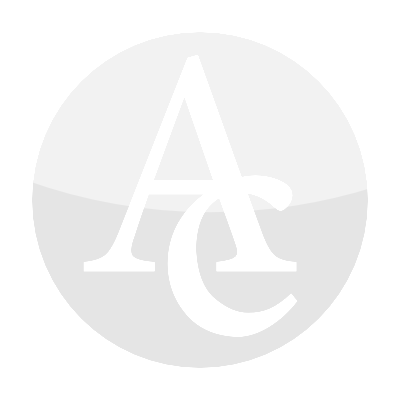 V případě zájmu kontaktujte vedoucího práce.TÉMATA BAKALÁŘSKÝCH PRACÍvedoucí prácekonzultantCharakterizace nanomateriálů pomocí CE a CE-ICP-MSBaronAnalytická pyrolýza látekBartákVyužití plynové chromatografie při analýze předmětů kulturního dědictvíBartákAnalýza pyrolytických produktů v potravináchBartákPostupy přímé analýzy složení povrchu semenBednářModerní přístupy pro mikropreparaci a následnou chemickou analýzu částí rostlinného materiáluBednářAnalytická charakterizace lignolů BednářKurkaPokročilé zpracování LC/MS dat z výzkumu anaerobní fermentaceBednářKučeraSledování výskytu antibiotik ve vzorcích životního prostředí metodou HPLC/MSFryčákHPLC-ED v analýze v analýze bioaktivních látek přírodního původuJirovskýVyužití moderních analytických metod pro analýzu archeobotanických mikrozbytkůKučeraVyužití spektroskopických a mikroskopických metod pro analýzu kosterních pozůstatkůKučeraChemická analýza jantaruKučeraVyužití výpočetní chemie v analytické chemiiKurkaPrincipy a aplikace semipreparativní chromatografie v analytické chemiiKurkaBednářChemické reakce při zkoumání uměleckých předmětůLemrAnalýza organických pojiv v uměleckých dílechLemrAnalýza kovů v pálenkáchMildeVizualizace procesů v kapilární elektroforézePetrAnalýza biologicky aktivních látek pomocí CE-MSPetrAnalýza metalosloučeninPluháčekBaronAnalýza vzorků kulturního dědictvíPluháčekVyužití 3D-tisku v elektrochemii SkopalováKučeraAnalýza opticky aktivných látok kapilárnou elektroforézouStříbnáHrátky s kapilárnou elektroforézouŠevčík